第三章 采购需求一、项目介绍海南医学院第二附属医院始建于1952年，分总院、东湖分院和乌石分院三个院区，占地面积684亩，是一家集临床、教学、科研和预防于一体的综合性三级甲等医院。为了开启新的发展局面，高标准打造国内知名并享誉东南亚的教学研究型医院，进一步提升整体就医环境，提升人民就医满意度。医院从医院文化建设项目入手，面向海南国际自由贸易港的建设的要求，进一步实现导视系统的导入实施，打造出区域内医院技术与环境新的标杆。项目内容医院导视系统布点规划医院导视系统深化设计医院导视系统制作及安装项目清单医院导视系统布点规划一：户外院区 导视系统布点规划1）院区外环境车流动线分析；★
2)院区外环境、内环境人流动线分析；★
3)初步的车流导向、客流导向的标识布点图；二：1-2号门诊医技大楼 导视系统布点规划三：3号住院大楼A 导视系统布点规划四：5号规培大楼 导视系统布点规划五：6号楼心血管病医院 导视系统布点规划六：7号综合大楼 导视系统布点规划七：8号楼国际医学中心 导视系统布点规划八：9-10号楼国际医学中心 导视系统布点规划九：11号楼院史馆 导视系统布点规划十：12号楼 导视系统布点规划十一：13号楼办公楼 导视系统布点规划十二：15号结核病医院大楼 导视系统布点规划十三：17-18-19号楼 导视系统布点规划十四：病案室图书馆 导视系统布点规划（二）医院导视系统深化设计清单户内外各区域各楼层导视系统文字信息深化设计，满足生产及实际需求。备注：实际执行时根据院方最终建筑平面图纸及确认的文字信息进深化设计并导入制作。（三）医院导视系统工程项目制作及安装清单 注：本项目采购清单的预计采购数量并非最终采购量，采购方将按照实际情况向中标人下达需求通知并保留对实际采购数量进行调整的权利，结算时以实际采购数量按照投标分项报价表中的对应单价进行结算，合同采购限额为本项目采购预算。采购方有权不予以采购下表内少量部分的标示项目，或增加采购清单以外的标牌，清单以外的标牌以双方协商价格为准，原则上不高于市场价。后期项目实际执行过程中，中标人需承诺，以下制作清单中如工艺材料不变，单项投影面积增加或减少10%，实际结算金额与投标单价保持一致（楼顶大字及钢架结构除外）。若超出10%，需双方协商解决。附件：以上文件效果图资料如下：四、采购项目技术要求1.设计依据1.1设计任务书符合国家及该地区各种相关设计规范、技术要求及法规。所有设计作品需通过简练的造型、生动的形象来传达医院的理念、内容、特性等信息。不仅要求美观精致、实用大方，而且要表达出独特的个性和时代感，要能广泛的适应各种材料及各种应用制作。所有设计作品及货物要求做到品质优良，充分彰显医院院区特点特色，并突出价值。1.2本项目的全部指标，包括设计、货物、材料、运输、安装、调试、维修全过程的各项目要求必须符合或高于本招标文件，除应执行上述要求外，还应符合国家有关强制性标准、规范的规定以及其他有关标准、规范的要求。1.3 建筑物防火等级：本项目所在建筑物防火等级为一级。1.4所有文字深化信息内容应包含中英文双语内容。标识标牌的译写需要融合国际先进标准体系的指导方针和全球成熟自贸区的国际通例，同时结合海南地域及海口市特色，严格参照海南省地方标准关于《公共场所标识标牌英文译写规范》等相关要求。2. 材料、零配件等方面技术要求：所有采用的金属材料、非金属材料、零配件、密封材料及结构胶等应符合有关材料的国家或行业标准。标识牌使用不锈钢、铝合金、外框的结构部分厚度及面板厚度不得少于规定厚度，涂层厚度不得少于规定值，以保证涂层质量。2.1 所有铝板材料采用国标铝合金板材。2.1.1 所有铝合金构件均采用6063牌号型材。2.1.2 铝合金面板厚度：≥1.5mm。2.1.3 化学成份：Si:0.20～0.60、Fe≤0.35、Mg:0.45～0.90、Mn≤0.10、Cr≤0.10、Zn≤0.10、Ti≤0.10、余量AL。2.1.4 力学性能：2mm厚铝型材当状态为T5时，抗拉强度σb≥185Mpa、屈服强度≥145Mpa、延伸率≥8%、维氏硬度HV=58。2.1.5  外观平整度：按普精级、截面（外接圆）扭拧度主龙骨0.052mm/ 毫米宽、次龙骨0.078mm/毫米宽、平整度≤0.2mm/m、表面模具压纹痕≤0.03mm/毫米、角度精确、切口平滑。2.1.6 铝合金型材应取自同一品牌，以满足项目和谐统一的要求，在供货过程中，不得改变材料的牌号或供应厂家。材质应满足复杂形状的加工要求，材质不受损、稳定性应满足长期使用要求。铝合金面板应表面平整，边缘整齐，无起皮、无缺角、污垢等，几何形状以设计模数为基础。2.2 螺丝等金属配件采用不锈钢材料，所有金属零配件必须满足强度要求，不能有妨碍组装的缺陷，外露的金属零配件没有容易造成手部受伤的毛口、毛刺、尖角存在。2.3 所有不锈钢构件采用201号及304号不锈钢，金属元素成分符合GB/T 3280-1992、GB/T4239-1991规定。表面发纹处理，平整无乡痕，纹理均匀、清晰、顺畅。阻燃防火引用标准：GB8624-1997 《建筑材料燃烧性能分级方法》。2.4 汽车烤漆：表面涂层参照YS-T429.2-2000国家标准，涂层厚度≥35μm，三涂。3. 电气设备方面技术要求：3.1  LED采取串并联组合电路设计，避免多个LED发生故障的同时保证亮度一致性；使用具有协助固定系统的机械夹固定LED；抗严寒及震动；典型负载为每英尺≥1.50瓦，每英尺至少6个或以上LED；均匀的光输出；抗色，高颜色稳定性。 具体要求如下：3.1.1颜色（色温）： 白色6500K（开氏温标）；3.1.2显色指数： ≥90；3.1.3发光强度： ＞2000nit（尼特）；3.1.4光通量： ≥50Lm（流明）；3.1.5光衰率： 连续24小时使用2年衰减小于10%，4年衰减小于30%；3.1.6功率：≥3.6W（瓦）/M（米）；3.1.7使用环境： -20°C至+65°C；3.1.8产品质保： 每天连续工作24小时的状态，提供1年或以上的品质保证；3.1.9平均寿命：50000Hrs（小时）以上。3.2 字体灯箱电气技术要求：3.2.1 灯箱内光源额定电压AC220V，电频率50HZ，平均寿命大于2000h；3.2.2 荧光灯管为自然色，应符合GB10682或IEC81的规定，色温不小于5500K，显色指数不小于85，功率因数不低于0.55。3.2.3 灯箱表面亮度均匀，无阴影。3.2.4 灯箱内灯具包括光源、镇流器、启辉器等采用成套设备。镇流器可采用电感式或电子式，若采用电子式镇流器，应符合相关的IEC及ZBK标准。若镇流器采用电感式，应符合GB2313-93或IEC920及GB/T14044或IEC921标准。启动器配有底座，并符合GB1312。3.2.5 灯箱内灯具应便于维修、更换。3.2.6 户外灯箱防护等级应不低于IP54，且具有光电控制功能以满足灯箱白天灭，晚上亮的功能。其他灯箱的防护等级不低于IP20。3.2.7 所有灯箱应设PE接线端子，且灯箱金属外壳与PE可靠连接。3.2.8 灯具附件和配件喷以非硬化漆，以防止潮气侵入。内部连接电线采用耐热电线并予以牢固固定，以避免松开后和镇流器接触。布线通过任何金属部件的边缘时，必须穿纤维保护套管，所有布线均暗装于灯箱内部。3.3丙烯酸板（灯箱片、亚克力板）具体指标如下：3.3.1厚度：不小于3mm；3.3.2透光率：大于30%；3.3.3最高永久使用温度：80°C；3.3.4软化点温度：115°C；3.3.5热变形温度（HDT）；3.3.6变形1.8Mpa: 105°C；3.3.7变形0.45 Mpa: 113°C；3.3.8刚性：最小2900 Mpa；3.3.9强度：最小65 Mpa；4.金属加工工艺要求：4.1 焊接前应除去待焊接表面的灰土，油脂，水雾和氧化物。除去动力切割和手工磨光所造成的铁屑和渣滓。4.2 焊接时注意不得有飞溅物掉落在材料的表面，以免影响产品的最终外观质量。4.3 施焊前焊工应复查构件接头质量和焊区的处理情况，如不符合要求，应在修整合格后方能施焊。4.4 角焊缝转角处宜连续绕角施焊。4.5 铝材在使用前应按设计要求核对其规格、材质、型号，要求无裂纹、缩孔、夹渣或凹陷等缺陷。4.6 焊接后应重新调平、调直 ，确保结构件与饰面板料连接平稳。4.7 铝材构件应用砂轮机进行切割或修磨，端部需打磨30°～35°坡口，坡口应用锉刀或砂纸将毛刺清理。焊接前应用铝刷或丙酮、酒精将表面清理干净。为避免产生腐蚀，铝材不允许与钢支架有接触。4.8 铝材焊接全部采用手工氩弧焊。4.9 铝材焊接完毕应进行酸洗，酸洗完毕，用不锈钢丝刷沾水将水废渣洗干净，然后再涂上沌化液，待1小时后，再用水冲洗干净。4.10 最后完工的成品应把所有可见的对接焊缝打磨光滑，与周围表面一样平滑。4.11 焊接施工工艺控制要点：4.11.1减少焊缝缺陷的形成焊缝中可能存在裂纹、气孔、烧穿和未焊透缺陷。裂纹是焊接中最危险的缺陷，可分为热裂纹和冷裂纹。采用合理的施焊次序，可以减少焊接应力，避免出现裂纹，也可进行预热，缓慢冷却或焊后热处理，可以减少裂纹形成。焊接的除锈处理是减少气孔的关键，整个施焊过程要求施焊人员采取规范的操作规程，减少焊缝缺陷的形成。4.11.2减少焊接残余应力和焊接残余变形焊接残余应力会降低标识牌主体的刚度，使压杆的挠曲度减少，从而降低其稳定性。在厚度和有三向交叉焊缝情况下，将产生三向焊接残余应力，阻碍塑性变形，减少焊接残余应力和焊接残余变形的方法；采用合理的施焊次序，施焊前给构件一个和焊接变形相反的预变形，使构件在焊接后产生的焊接变形与之正好相反。对于小尺寸焊件可在施焊后回火，可以消除焊接残余应力，也可用机械方法或氧乙局部加热反弯以消除焊接变形。4.11.3采用双边V形对头焊接，使用背对条以散发热量。使用夹具，平接焊接或另外所必需的方法以减少变形。采用锤轻击的方法以消除轻微变形，但要注意不能破坏表面。4.12  焊接完毕，焊工应清理焊缝区的熔渣和飞溅物，并检查焊缝外表质量。5.喷漆处理要求：5.1 喷漆及检验：铝型材清洗化学残留物,补灰,打磨作进一步处理后,采用环保型优质油漆烤漆处理。油漆颜色要符合设计方案要求。烤漆房须无尘埃颗粒,条件理想,烤漆表面涂层厚度大于或等于35微米。三涂三烤后作烘干处理。5.2 喷漆使用材料规格:5.2.1氟碳涂层: 内含不小于70%KAYAR500或HYLA5000。5.2.2聚脂烤漆: 表面涂层厚度:不小于40微米(三涂三烤)。5.2.3喷塑: 表面涂层厚度: 不小于30微米。5.3 烤漆过程须时刻检验实时效果,框架表面不能产生颗粒状物,气泡.颜色要均匀，质检部门对产品作好检验,合格产品进入下道工序。5.4 铝合金型材表面处理应符合国家相关规定和招标文件要求。主体钢材外应按GB/T9799-1997的规定进行表面热镀锌处理，其镀层厚度应大于85μm。6.完工外观要求：6.1 安装完成后标识牌应无任何裂纹和划痕、焊接位凹凸不平以及明显的颜色不均匀。外表汽车烤漆须无明显色差。铝型材/板材表面喷涂的损坏面积不超过其面积的1%。6.2 标识牌的一般外形尺寸偏差为±0.5mm，外形尺寸大于1.2m时，其偏差为外形尺寸的±0.5%，邻边的夹角偏差为0.5°。6.3 标识牌外观表面须做到无螺丝钉头，板材在2.5m2范围内无拼接缝。 6.4 标识牌整体设计表现及制作工艺：6.4.1 应具明显的易于识别、可延续性和循环利用。6.4.2 工艺制作要精工煅造, 用材应按用户需求采用坚固耐用的的优质材料,应无毒、无味、不污染环境，无不安全因素。7. 制作、工艺、安装标准及要求：7.1 本需求中所说明的标准及规范是指中华人民共和国公布的所有现行国家标准、行业标准及地方政府有关的地方标准。供应商须按此标准及规范执行。7.2 本需求中所说明的标准及规范亦包括设计说明、施工说明及做法说明和要求等。供应商亦须按此等说明及要求执行，若此等说明及要求与国家标准、行业标准及地方政府有关的地方标准，供应商须按较高之标准执行。7.3 标准及规范包括但不限于：7.3.1 GB50300-2001 建筑工程施工质量验收统一标准；7.3.2 GB50300-2001建筑装饰装修工程施工质量验收规范。7.4 所有标识牌安装、划线位置应根据用户要求及现场实际情况而定。投标人要充分考虑由此产生的风险并承担由此而增加的费用。7.5 标识牌的安装应牢固、安全，应与用户方医院内的绿化、公共设施融为一体，并考虑海南省地域特点及气候特点。标识牌及户外交通指示牌安装以安全美观，视觉习惯及相关标准为准则。五、本项目其他服务要求5.1工期要求：合同签订后，120个工作日内完成。供应商需确保符合采购方的要求、按时按质供货。5.2供应商须承诺提供的所供货物必须是原装、全新的、型号、性能及质量指标符合或优于国家及招标文件提出的有关技术、质量、安全标准、要求，制作质量合格，要求图片内容清晰，色彩均匀，无重影、叠印和模糊现象。5.3中标供应商应指派专人负责制作过程沟通及售后服务事宜。5.4中标人自行负责安装期间临时设施的修筑、维护、拆除和现场清理工作。如中标人在货物安装过程中对建筑物及其他设施造成破坏或损害的，须无条件修复并承担所有费用。5.5安装过程中如涉及总包项目管理的要求，应予以积极协商配合。5.6作业规定及说明：安装人员必须遵守医院《外来安装人员管理规定》、《外来安装单位消防安全管理规定》、《动火申请规定》、《安全用电规定》等制度和其它相关规定；文明安装，不准大声呼喊、喧哗，不准随便进入与工作无关的病房和医疗区域；收拾好工具、材料，搞好安装现场清洁卫生才能离开项目现场。5.7中标供应商应加强人员安全教育和防范，如工作人员在合同期间出现人身安全事故均由中标供应商负责。六、售后服务要求1.质保期期限：导视系统自安装完成后1年，质保期内中标供应商应承诺必须负责免费维修。如出现质量问题供应商应及时维修，直至恢复正常使用。2.质保期内，非采购方的人为原因而出现产品质量问题，中标人须在7天内免费维修或更换，并承担因此而产生的一切费用。3.质保期外，因货物本身质量问题，中标人在接采购人通知后，仍应派人赶到采购方现场，帮助排除故障、修复或更换零部件，需购买零部件时，酌情收取成本费。4.提供安装使用维护说明和一定数量的必要的备品备件。5.中标供应商在安装产品和保修期内的维修中对采购人的现场管理人员进行培训。七、样品要求：投标人须提供以下投标样品：诊室门牌 1个。具体内容见供应商须知的相关内容。 样品作为评审、试样、量产及交货验收的依据；如未提供实物样品或不符合招标文件要求的，评标委员会评审时有权对其样品项做不得分处理。序号类别1附件一：户外院区2附件二：1-2号门诊医技大楼3附件三：3号住院大楼A4附件四：5号规培大楼5附件五：6号楼心血管病医院6附件六：7号综合大楼7附件七：8号楼国际医学中心8附件八：9-10号楼国际医学中心9附件九：11号楼院史馆10附件十：12号楼11附件十一：13号楼办公楼12附件十二：15号结核病医院大楼13附件十三：17-18-19号楼14附件十四：病案室图书馆医院导视系统工程项目制作及安装清单总表医院导视系统工程项目制作及安装清单总表医院导视系统工程项目制作及安装清单总表医院导视系统工程项目制作及安装清单总表医院导视系统工程项目制作及安装清单总表医院导视系统工程项目制作及安装清单总表附件一：户外院区附件一：户外院区附件一：户外院区附件一：户外院区附件一：户外院区附件一：户外院区序号项目名称规格(mm)工艺材料数量单位A06医院入口形象柱9000*1200*8001.5mm(T)304#不锈钢激光切割焊接，内置150*150方通骨架，表面烤漆，信息部分不锈钢围边立体字内置LED光源，底部做预埋处理。1块A07户外总平面图标识2400*2000*7601.5mm(T)304#不锈钢激光切割成型，精工焊接造型，打磨、扇灰后两层底漆，两层面漆（面烤医院专用金属漆）、面镶8MM钢化玻璃，镜钉固定，方便更换画面，其他标识信息内容四色丝印或高清UV打印。落地安装。2块A08户外道路指引牌（立地式）3200*1000*1201.5mm(T)304#不锈钢激光切割成型，精工焊接造型，打磨、扇灰后两层底漆，两层面漆（面烤医院专用金属漆）、文字信息采用3M工程反光膜切割成型制作，其他标识内容四色丝印；落地安装。20块A08-02户外道路多向指引牌（立地式）3200*1200*12001.5mm(T)304#不锈钢激光切割成型，精工焊接造型，打磨、扇灰后两层底漆，两层面漆（面烤医院专用金属漆）、文字信息采用3M工程反光膜切割成型制作，其他标识内容四色丝印；落地安装。8块A10建筑物出入口标识（立地式）3200*1000*1201.5mm(T)304#不锈钢激光切割成型，精工焊接造型，打磨、扇灰后两层底漆，两层面漆（面烤医院专用金属漆）、文字信息丝印，其他标识内容四色丝印；落地安装。15块A11建筑物出入口标识（贴墙式）2000*600*501.5mm(T)304#不锈钢激光切割成型，精工焊接造型，打磨、扇灰后两层底漆，两层面漆（面烤医院专用金属漆）、文字信息内容四色丝印13块A12建筑物楼栋编号标识（贴墙式）1200*1200*501.5mm(T)304#不锈钢激光切割成型，精工焊接造型，打磨、扇灰后两层底漆，两层面漆（面烤医院专用金属漆）23块A13户外机动车交通标识3200*600*1505mm铝板激光切割成型制作，面贴3M工程级反光膜，80圆管支撑，落地安装。3块A14停车场指引牌3500*1000*2001.5mm(T)304#不锈钢激光切割成型，精工焊接造型，打磨、扇灰后两层底漆，两层面漆（面烤医院专用金属漆）、文字信息采用3M工程反光膜切割成型制作，其他标识内容四色丝印；落地安装。增加LED智能停车系统单色显示屏7块A15停车场出入口标识6000*500*501.5mm(T)304##不锈钢激光切割成型，精工焊接造型灯箱骨架及面壳，打磨、扇灰后两层底漆，两层面漆（面烤医院专用金属漆）内置正白LED模组灯3mm乳白色亚克力面板，文字信息激光镂空发光，贴墙安装。4块A16非机动车泊车标识3200*1000*1201.5mm(T)304#不锈钢激光切割成型，精工焊接造型，打磨、扇灰后两层底漆，两层面漆（面烤医院专用金属漆）、文字信息采用3M工程反光膜切割成型制作，其他标识内容四色丝印；落地安装。3块A16户外宣传栏3000*1200*1001.5mm(T)304#不锈钢激光切割成型，精工焊接造型制作箱体及雨棚，打磨、扇灰后两层底漆，两层面漆（面烤医院专用金属漆）、骨架采用100mm热镀锌方管精工焊接，面嵌8mm钢化玻璃，面盖两侧内置40公斤液压杆，可随时开启方便更换画面；落地安装。17块A17无障碍标识500×240×505mm铝板激光切割成型制作，面贴3M工程级反光膜，80圆管支撑，落地安装。4块A18无烟医院标识1200*600*501.5mm(T)304#不锈钢激光切割成型，精工焊接造型，打磨、扇灰后两层底漆，两层面漆（面烤医院专用金属漆）、文字信息内容四色丝印；2块附件二：1-2号门诊医技大楼附件二：1-2号门诊医技大楼附件二：1-2号门诊医技大楼附件二：1-2号门诊医技大楼附件二：1-2号门诊医技大楼附件二：1-2号门诊医技大楼序号项目名称规格(mm)工艺材料数量单位B02大厅楼层总索引2200*1400*7681.2mm厚201#不锈钢激光切割折弯造型，表面烤漆；信息内容丝印，配置电子触摸屏1块B03大厅专家介绍栏4000*2000*801.2mm(T)201#不锈钢激光切割成型，精工焊接造型，打磨、扇灰后两层底漆，两层面漆（面烤医院专用金属漆）、面镶专用铝型材卡槽，文字信息内容丝印，UV打印医生信息。1块B04大厅专家出诊动态栏4000*1600*801.2mm(T)201#不锈钢激光切割成型，精工焊接造型，打磨、扇灰后两层底漆，两层面漆（面烤医院专用金属漆），文字信息内容丝印1块B05各楼层科室平面图900*600*201.2mm(T)201#不锈钢激光切割成型，精工焊接造型，打磨、扇灰后两层底漆，两层面漆（面烤医院专用金属漆），平面图UV高精打印。20块B06主通道道路指引牌（悬吊式）2800*320*1001.2mm(T) 201#不锈钢激光切割焊接，表面烤漆，信息部分内衬5mm乳白透明亚克力，文字信息贴膜，内置LED光源，通体发光32块B07非主通道道路指引牌（悬吊式）2100*320*1001.2mm(T) 201#不锈钢激光切割焊接，表面烤漆，信息部分内衬5mm乳白透明亚克力，文字信息贴膜，内置LED光源，通体发光31块B08道路指引牌（贴墙式）1200*600*301.2mm(T) 201#不锈钢激光切割焊接，表面烤漆，信息部分丝印20块B09功能区指引牌（悬吊式）1600*320*1001.2mm(T) 201#不锈钢激光切割焊接，表面烤漆，信息部分内衬5mm乳白透明亚克力，文字信息贴膜，内置LED光源，通体发光16块B10功能区指引牌（贴墙式）1600*320*201.2mm(T) 201#不锈钢激光切割焊接，表面烤漆，信息部分丝印61块B12通道出入口标识牌1800*300*301.2mm(T)201#不锈钢激光切割成型，精工焊接造型灯箱骨架及面壳，打磨、扇灰后两层底漆，两层面漆（面烤医院专用金属漆），文字图案信息内容贴膜，方便更换贴墙安装。116块B13电梯厅楼层索引2100*750*1201.2mm(T) 201#不锈钢激光切割焊接，表面烤漆，信息部分丝印，楼层号5mm亚克力立体字，楼层信息铝型材烤漆丝印，平面图为不锈钢烤漆折边嵌入可更换，内容UV打印，挂墙安装。增加43寸5G信号广告机1台55块B14电梯内楼层索引1200*600*201.2mm(T) 201#不锈钢激光切割焊接，表面烤漆，信息部分丝印，楼层信息铝型材烤漆丝印，挂墙安装13块B15手扶梯楼层索引2100*750*301.2mm(T) 201#不锈钢激光切割焊接，表面烤漆，信息部分丝印，楼层号5mm亚克力立体字，楼层信息铝型材烤漆丝印，平面图为不锈钢烤漆折边嵌入可更换，内容UV打印，底部脚板配重，立地安装10块B16步行梯楼层索引2100*750*301.2mm(T) 201#不锈钢激光切割焊接，表面烤漆，信息部分丝印，楼层号5mm亚克力立体字，楼层信息铝型材烤漆丝印，平面图为不锈钢烤漆折边嵌入可更换，内容UV打印，挂墙安装75块B17分诊区标识牌1600*320*1001.2mm(T) 201#不锈钢激光切割焊接，表面烤漆，信息部分内衬5mm乳白透明亚克力，文字信息贴膜，内置LED光源，通体发光1块C01科室形象墙2630*300*88mm亚克力激光切割立体字，表面烤漆25块C03科室功能与专家介绍栏2000*1200*1101.2mm(T) 201#不锈钢激光切割焊接，表面烤漆，8mm透明亚克力倒圆角，镜钉固定内容灯箱片打印，2mm亚克力粘贴盒子；挂墙安装31块C05室内宣传栏2400*1200*1101.2mm 201#不锈钢激光切割成型制制作面板，精工焊接围边造型，内置40×40mm镀锌方通骨架，打磨、扇灰后两层底漆，两层面漆（面烤医院专用金属漆），可随时更换画面。44块C06党务院务公开栏2400*1200*1101.2mm 201#不锈钢激光切割成型制制作面板，精工焊接围边造型，内置40×40mm镀锌方通骨架，打磨、扇灰后两层底漆，两层面漆（面烤医院专用金属漆）可随时更换画面。1块C07护士站标识牌1600*320*801.2mm(T) 201#不锈钢激光切割焊接，表面烤漆，信息部分内衬5mm乳白透明亚克力，文字信息贴膜，内置LED光源，通体发光25块C12服务窗口标识牌300*15003M白膜+保护膜，内容专色打印40块C13消防疏散图450*300*135+8mm亚克力数控雕刻成型面板，打磨、扇灰后两层底漆、两层面漆（面喷医院专色油漆）文字及图案内容四色丝印。20块C14意见箱320*256*1301.2mm(T) 201#不锈钢激光切割焊接，表面烤漆2块C15洗手间入口标识（侧挂）450*260*1201.2mm(T) 201#不锈钢激光切割焊接，表面烤漆；图形镂空内衬5mm乳白透明亚克力，内置光源，挂墙安装17块D02洗手间（男、女、无障碍）240*360*118+3mm亚克力数控雕刻成型面板，打磨、扇灰后两层底漆、两层面漆，文字及图案内容丝印。50块D03诊室门牌300*300*135+5+8mm亚克力数控雕刻面板，粘贴成型，打磨、扇灰后两层底漆、两层面漆（面喷医院专色油漆）文字及图案内容四色丝印。部分内容面板可更换，贴墙安装232块D04科室门牌350*160*88mm亚克力数控雕刻成型面板，打磨、扇灰后两层底漆、两层面漆，文字及图案内容丝印。557块D09步行梯标识190*360*88亚克力数控雕刻成型面板，打磨、扇灰后两层底漆、两层面漆，文字及图案内容丝印。91块D10楼层号标识300*300*1010mm亚克力数控雕刻成型面板，打磨、扇灰后两层底漆、两层面漆（面喷医院专色油漆）文字及图案内容四色丝印。91块D11电梯编号标识1200*300*201.2mm(T) 201#不锈钢激光切割焊接，表面烤漆65块D12温馨提示牌300*400*88mm亚克力数控雕刻成型面板，打磨、扇灰后两层底漆、两层面漆，文字及图案内容丝印。45块D13警示牌300*100*55mm亚克力数控雕刻成型面板，打磨、扇灰后两层底漆、两层面漆，文字及图案内容丝印。45块D17玻璃防撞带高（150mm）3M专用墙面高清背胶画面，贴门安装。100米D18门上推、拉标识100*100*33mm透明亚克力激光雕刻喷漆，文字背面阴雕。100块附件三：3号住院大楼A附件三：3号住院大楼A附件三：3号住院大楼A附件三：3号住院大楼A附件三：3号住院大楼A附件三：3号住院大楼A序号项目名称规格(mm)工艺材料数量单位B01大厅形象墙标识2000*1000*501.2mm(T)201#不锈钢切割立体字，贴墙安装1套B02大厅楼层总索引2200*1400*7681.2mm厚201#不锈钢激光切割折弯造型，表面烤漆；信息内容丝印，配置电子触摸屏1块B08道路指引牌（贴墙式）1200*600*301.2mm(T) 201#不锈钢激光切割焊接，表面烤漆，信息部分丝印56块B09功能区指引牌（悬吊式）1600*320*1001.2mm(T) 201#不锈钢激光切割焊接，表面烤漆，信息部分内衬5mm乳白透明亚克力，文字信息贴膜，内置LED光源，通体发光16块B10功能区指引牌（贴墙式）1600*320*201.2mm(T) 201#不锈钢激光切割焊接，表面烤漆，信息部分丝印15块B11功能区指引牌（立体字）2630*300*88mm亚克力激光切割立体字，表面烤漆28块B12通道出入口标识1800*300*301.2mm(T)201#不锈钢激光切割成型，精工焊接造型灯箱骨架及面壳，打磨、扇灰后两层底漆，两层面漆（面烤医院专用金属漆），文字图案信息内容贴膜，方便更换贴墙安装。8块B13电梯厅楼层索引2100*750*301.2mm(T) 201#不锈钢激光切割焊接，表面烤漆，信息部分丝印，楼层号5mm亚克力立体字，楼层信息铝型材烤漆丝印，平面图为不锈钢烤漆折边嵌入可更换，内容UV打印，挂墙安装。64块B14电梯内楼层索引1200*600*201.2mm(T) 201#不锈钢激光切割焊接，表面烤漆，信息部分丝印，楼层信息铝型材烤漆丝印，挂墙安装12块C01科室形象墙标识2630*300*88mm亚克力激光切割立体字，表面烤漆29块C04科室制度、流程栏600*900*2530mm宽铝型材边框烤漆，内衬PVC板，信息部分喷绘打印116块C05室内宣传栏2400*1200*1101.2mm 201#不锈钢激光切割成型制制作面板，精工焊接围边造型，内置40×40mm镀锌方通骨架，打磨、扇灰后两层底漆，两层面漆（面烤医院专用金属漆），可随时更换画面。30块C07护士站标识牌1600*320*801.2mm(T) 201#不锈钢激光切割焊接，表面烤漆，信息部分内衬5mm乳白透明亚克力，文字信息贴膜，内置LED光源，通体发光29块C08医护人员公示栏2000*1200*1101.2mm(T) 201#不锈钢激光切割焊接，表面烤漆8mm透明亚克力倒圆角，镜钉固定内容喷绘打印，2mm亚克力咱贴盒子；挂墙安装29块C09病人护理信息栏2000*1250*1101.2mm(T)201#不锈钢激光切割成型，精工焊接造型制作骨架及面壳，打磨、扇灰后两层底漆，两层面漆（面烤医院专用金属漆）病人信息部分采用专用瓷白板，文字内容可以随时涂擦，其他标识信息四色丝印。29块C10探访制度牌900*600*301.2mm(T)201#不锈钢激光切割成型，精工焊接造型制作骨架及面壳，打磨、扇灰后两层底漆，两层面漆（面烤医院专用金属漆），面贴5mm透明亚克力面板，四边角不锈钢镜钉固定，文字图案信息内容丝网印刷，贴墙安装。1块C11服务时间标识牌400*350*88mm亚克力数控雕刻成型面板，打磨、扇灰后两层底漆、两层面漆（面喷医院专色油漆），文字及图案内容丝网印刷。1块C13消防疏散图450*300*135+8mm亚克力数控雕刻成型面板，打磨、扇灰后两层底漆、两层面漆（面喷医院专色油漆）文字及图案内容四色丝印。697块C14意见箱320*256*1301.2mm(T) 201#不锈钢激光切割焊接，表面烤漆2块C15洗手间入口标识（侧挂）450*260*1201.2mm(T) 201#不锈钢激光切割焊接，表面烤漆；图形镂空内衬5mm乳白透明亚克力，内置光源，挂墙安装2块D02洗手间（男、女、无障碍）240*360*118+3mm亚克力数控雕刻成型面板，打磨、扇灰后两层底漆、两层面漆，文字及图案内容丝印。22块D04科室门牌350*160*88mm亚克力数控雕刻成型面板，打磨、扇灰后两层底漆、两层面漆，文字及图案内容丝印。531块D06病房门牌400*325*135+5+3mm亚克力数控雕刻面板，粘贴成型，打磨、扇灰后两层底漆、两层面漆（面喷医院专色油漆）文字及图案内容四色丝印。部分内容面板可更换，贴墙安装。568块D06a病房编号牌（侧挂）200*200*201.2mm(T) 201#不锈钢激光切割焊接，表面烤漆568块D07床头牌300*120*135+5+3mm亚克力数控雕刻面板，粘贴成型，打磨、扇灰后两层底漆、两层面漆（面喷医院专色油漆）文字及图案内容四色丝印。部分内容面板可更换，贴墙安装。1272块D09步行梯标识190*360*88亚克力数控雕刻成型面板，打磨、扇灰后两层底漆、两层面漆，文字及图案内容丝印。54块D10楼层号标识300*300*1010mm亚克力数控雕刻成型面板，打磨、扇灰后两层底漆、两层面漆（面喷医院专色油漆）文字及图案内容四色丝印。54块D11电梯编号标识1200*300*201.2mm(T) 201#不锈钢激光切割焊接，表面烤漆192块D12温馨提示牌300*400*88mm亚克力数控雕刻成型面板，打磨、扇灰后两层底漆、两层面漆，文字及图案内容丝印。64块D13警示牌300*100*55mm亚克力数控雕刻成型面板，打磨、扇灰后两层底漆、两层面漆，文字及图案内容丝印。64块D17玻璃防撞带高（150mm）3M专用墙面高清背胶画面，贴门安装。100米D18门上推、拉标识100×100×33mm透明亚克力激光雕刻喷漆，文字背面阴雕。100块附件四：5号规培大楼附件四：5号规培大楼附件四：5号规培大楼附件四：5号规培大楼附件四：5号规培大楼附件四：5号规培大楼序号项目名称规格(mm)工艺材料数量单位B02大厅楼层总索引2200*1400*7681.2mm厚201#不锈钢激光切割折弯造型，表面烤漆；信息内容丝印，配置电子触摸屏1块B05各楼层科室平面图900*600*201.2mm(T)201#不锈钢激光切割成型，精工焊接造型，打磨、扇灰后两层底漆，两层面漆（面烤医院专用金属漆），平面图UV高精打印。7块B08道路指引牌（贴墙式）1200*600*301.2mm(T) 201#不锈钢激光切割焊接，表面烤漆，信息部分丝印6块B13电梯厅楼层索引2100*750*301.2mm(T) 201#不锈钢激光切割焊接，表面烤漆，信息部分丝印，楼层号5mm亚克力立体字，楼层信息铝型材烤漆丝印，平面图为不锈钢烤漆折边嵌入可更换，内容UV打印，挂墙安装。增加43寸5G信号广告机1台6块B14电梯内楼层索引1200*600*201.2mm(T) 201#不锈钢激光切割焊接，表面烤漆，信息部分丝印，楼层信息铝型材烤漆丝印，挂墙安装1块C04科室制度、流程栏600*900*2530mm宽铝型材边框烤漆，内衬PVC板，信息部分喷绘打印24块C05室内宣传栏2400*1200*1101.2mm 201#不锈钢激光切割成型制制作面板，精工焊接围边造型，内置40×40mm镀锌方通骨架，打磨、扇灰后两层底漆，两层面漆（面烤医院专用金属漆），可随时更换画面。6块C13消防疏散图450*300*135+8mm亚克力数控雕刻成型面板，打磨、扇灰后两层底漆、两层面漆（面喷医院专色油漆）文字及图案内容四色丝印。12块C14意见箱320*256*1301.2mm(T) 201#不锈钢激光切割焊接，表面烤漆1块C15洗手间入口标识（侧挂）450*260*1201.2mm(T) 201#不锈钢激光切割焊接，表面烤漆；图形镂空内衬5mm乳白透明亚克力，内置光源，挂墙安装7块D02洗手间（男、女、无障碍）240*360*118+3mm亚克力数控雕刻成型面板，打磨、扇灰后两层底漆、两层面漆，文字及图案内容丝印。14块D04病房门牌400*325*135+5+3mm亚克力数控雕刻面板，粘贴成型，打磨、扇灰后两层底漆、两层面漆（面喷医院专色油漆）文字及图案内容四色丝印。部分内容面板可更换，贴墙安装。159块D09步行梯标识190*360*88亚克力数控雕刻成型面板，打磨、扇灰后两层底漆、两层面漆，文字及图案内容丝印。12块D10楼层号标识300*300*1010mm亚克力数控雕刻成型面板，打磨、扇灰后两层底漆、两层面漆（面喷医院专色油漆）文字及图案内容四色丝印。13块D11电梯编号标识1200*300*201.2mm(T) 201#不锈钢激光切割焊接，表面烤漆6块D12温馨提示牌300*400*88mm亚克力数控雕刻成型面板，打磨、扇灰后两层底漆、两层面漆，文字及图案内容丝印。6块D13警示牌300*100*55mm亚克力数控雕刻成型面板，打磨、扇灰后两层底漆、两层面漆，文字及图案内容丝印。6块附件五：6号楼心血管病医院附件五：6号楼心血管病医院附件五：6号楼心血管病医院附件五：6号楼心血管病医院附件五：6号楼心血管病医院附件五：6号楼心血管病医院序号项目名称规格(mm)工艺材料数量单位B02大厅楼层总索引2200*1400*7681.2mm厚201#不锈钢激光切割折弯造型，表面烤漆；信息内容丝印，配置电子触摸屏1块B05各楼层科室平面图900*600*201.2mm(T)201#不锈钢激光切割成型，精工焊接造型，打磨、扇灰后两层底漆，两层面漆（面烤医院专用金属漆），平面图UV高精打印。12块B08道路指引牌（贴墙式）1200*600*301.2mm(T) 201#不锈钢激光切割焊接，表面烤漆，信息部分丝印12块B13电梯厅楼层索引2100*750*301.2mm(T) 201#不锈钢激光切割焊接，表面烤漆，信息部分丝印，楼层号5mm亚克力立体字，楼层信息铝型材烤漆丝印，平面图为不锈钢烤漆折边嵌入可更换，内容UV打印，挂墙安装。增加43寸5G信号广告机1台18块B14电梯内楼层索引1200*600*201.2mm(T) 201#不锈钢激光切割焊接，表面烤漆，信息部分丝印，楼层信息铝型材烤漆丝印，挂墙安装4块C01科室形象墙标识2630*300*85mm亚克力激光切割立体字，表面烤漆5块C04科室制度、流程栏600*900*2530mm宽铝型材边框烤漆，内衬PVC板，信息部分喷绘打印24块C05室内宣传栏2400*1200*1101.2mm 201#不锈钢激光切割成型制制作面板，精工焊接围边造型，内置40×40mm镀锌方通骨架，打磨、扇灰后两层底漆，两层面漆（面烤医院专用金属漆），可随时更换画面。6块C07护士站标识牌1600*320*801.2mm(T) 201#不锈钢激光切割焊接，表面烤漆，信息部分内衬5mm乳白透明亚克力，文字信息贴膜，内置LED光源，通体发光5块C08医护人员公示栏2000*1200*1101.2mm(T) 201#不锈钢激光切割焊接，表面烤漆8mm透明亚克力倒圆角，镜钉固定内容喷绘打印，2mm亚克力咱贴盒子；挂墙安装5块C09病人护理信息栏2000*1250*1101.2mm(T)201#不锈钢激光切割成型，精工焊接造型制作骨架及面壳，打磨、扇灰后两层底漆，两层面漆（面烤医院专用金属漆）病人信息部分采用专用瓷白板，文字内容可以随时涂擦，其他标识信息四色丝印。5块C10探访制度牌900*600*301.2mm(T)201#不锈钢激光切割成型，精工焊接造型制作骨架及面壳，打磨、扇灰后两层底漆，两层面漆（面烤医院专用金属漆），面贴5mm透明亚克力面板，四边角不锈钢镜钉固定，文字图案信息内容丝网印刷，贴墙安装。5块C11服务时间标识牌400*350*88mm亚克力数控雕刻成型面板，打磨、扇灰后两层底漆、两层面漆（面喷医院专色油漆），文字及图案内容丝网印刷。5块C13消防疏散图450*300*135+8mm亚克力数控雕刻成型面板，打磨、扇灰后两层底漆、两层面漆（面喷医院专色油漆）文字及图案内容四色丝印。113块C14意见箱320*256*1301.2mm(T) 201#不锈钢激光切割焊接，表面烤漆5块C15洗手间入口标识（侧挂）450*260*1201.2mm(T) 201#不锈钢激光切割焊接，表面烤漆；图形镂空内衬5mm乳白透明亚克力，内置光源，挂墙安装6块D01洗手间（公用）400*240*301.2mm(T)201#不锈钢激光切割成型，精工焊接造型制作面板，打磨、扇灰后两层底漆，两层面漆（面烤医院专用金属漆）文字内容四色丝印。6块D02洗手间（男、女、无障碍）240*360*118+3mm亚克力数控雕刻成型面板，打磨、扇灰后两层底漆、两层面漆，文字及图案内容丝印。18块D04科室门牌350*160*88mm亚克力数控雕刻成型面板，打磨、扇灰后两层底漆、两层面漆，文字及图案内容丝印。104块D06病房门牌400*325*135+5+3mm亚克力数控雕刻面板，粘贴成型，打磨、扇灰后两层底漆、两层面漆（面喷医院专色油漆）文字及图案内容四色丝印。部分内容面板可更换，贴墙安装。131块D06a病房编号牌（侧挂）200*200*201.2mm(T) 201#不锈钢激光切割焊接，表面烤漆131块D07床头牌300*120*135+5+3mm亚克力数控雕刻面板，粘贴成型，打磨、扇灰后两层底漆、两层面漆（面喷医院专色油漆）文字及图案内容四色丝印。部分内容面板可更换，贴墙安装。222块D09步行梯标识190*360*88亚克力数控雕刻成型面板，打磨、扇灰后两层底漆、两层面漆，文字及图案内容丝印。12块D10楼层号标识300*300*1010mm亚克力数控雕刻成型面板，打磨、扇灰后两层底漆、两层面漆（面喷医院专色油漆）文字及图案内容四色丝印。12块D11电梯编号标识1200*300*201.2mm(T) 201#不锈钢激光切割焊接，表面烤漆24块D12温馨提示牌300*400*88mm亚克力数控雕刻成型面板，打磨、扇灰后两层底漆、两层面漆，文字及图案内容丝印。12块D13警示牌300*100*55mm亚克力数控雕刻成型面板，打磨、扇灰后两层底漆、两层面漆，文字及图案内容丝印。12块D17玻璃防撞带高（150mm）3M专用墙面高清背胶画面，贴门安装。30米D18门上推、拉标识100×100×33mm透明亚克力激光雕刻喷漆，文字背面阴雕。20块附件六：7号综合大楼附件六：7号综合大楼附件六：7号综合大楼附件六：7号综合大楼附件六：7号综合大楼附件六：7号综合大楼序号项目名称规格(mm)工艺材料数量单位B07非主通道道路指引牌（悬吊式）2100*320*1001.2mm(T) 201#不锈钢激光切割焊接，表面烤漆，信息部分内衬5mm乳白透明亚克力，文字信息贴膜，内置LED光源，通体发光5块B09功能区指引牌（悬吊式）1600*320*1001.2mm(T) 201#不锈钢激光切割焊接，表面烤漆，信息部分内衬5mm乳白透明亚克力，文字信息贴膜，内置LED光源，通体发光4块B10功能区指引牌（贴墙式）1600*320*201.2mm(T) 201#不锈钢激光切割焊接，表面烤漆，信息部分丝印2块B13电梯厅楼层索引2100*750*301.2mm(T) 201#不锈钢激光切割焊接，表面烤漆，信息部分丝印，楼层号5mm亚克力立体字，楼层信息铝型材烤漆丝印，平面图为不锈钢烤漆折边嵌入可更换，内容UV打印，挂墙安装。增加43寸5G信号广告机1台6块B14电梯内楼层索引1200*600*201.2mm(T) 201#不锈钢激光切割焊接，表面烤漆，信息部分丝印，楼层信息铝型材烤漆丝印，挂墙安装1块C01科室形象墙2630*300*88mm亚克力激光切割立体字，表面烤漆2块C03科室功能与专家介绍栏2000*1200*1101.2mm(T) 201#不锈钢激光切割焊接，表面烤漆，8mm透明亚克力倒圆角，镜钉固定内容灯箱片打印，2mm亚克力粘贴盒子；挂墙安装2块C05室内宣传栏2400*1200*1101.2mm 201#不锈钢激光切割成型制制作面板，精工焊接围边造型，内置40×40mm镀锌方通骨架，打磨、扇灰后两层底漆，两层面漆（面烤医院专用金属漆），可随时更换画面。6块C07护士站标识牌1600*320*801.2mm(T) 201#不锈钢激光切割焊接，表面烤漆，信息部分内衬5mm乳白透明亚克力，文字信息贴膜，内置LED光源，通体发光2块C14意见箱320*256*1301.2mm(T) 201#不锈钢激光切割焊接，表面烤漆1块D02洗手间（男、女、无障碍）240*360*118+3mm亚克力数控雕刻成型面板，打磨、扇灰后两层底漆、两层面漆，文字及图案内容丝印。6块D04科室门牌350*160*88mm亚克力数控雕刻成型面板，打磨、扇灰后两层底漆、两层面漆，文字及图案内容丝印。24块D09步行梯标识190*360*88亚克力数控雕刻成型面板，打磨、扇灰后两层底漆、两层面漆，文字及图案内容丝印。6块D10楼层号标识300*300*1010mm亚克力数控雕刻成型面板，打磨、扇灰后两层底漆、两层面漆（面喷医院专色油漆）文字及图案内容四色丝印。6块D11电梯编号标识1200*300*201.2mm(T) 201#不锈钢激光切割焊接，表面烤漆6块D12温馨提示牌300*400*88mm亚克力数控雕刻成型面板，打磨、扇灰后两层底漆、两层面漆，文字及图案内容丝印。6块D13警示牌300*100*55mm亚克力数控雕刻成型面板，打磨、扇灰后两层底漆、两层面漆，文字及图案内容丝印。6块D17玻璃防撞带高（150mm）3M专用墙面高清背胶画面，贴门安装。50米D18门上推、拉标识100*100*33mm透明亚克力激光雕刻喷漆，文字背面阴雕。30块附件七：8号楼国际医学中心附件七：8号楼国际医学中心附件七：8号楼国际医学中心附件七：8号楼国际医学中心附件七：8号楼国际医学中心附件七：8号楼国际医学中心序号项目名称规格(mm)工艺材料数量单位B01大厅形象墙标识2000*1000*501.2mm(T)201#不锈钢切割立体字，贴墙安装1套B08道路指引牌（贴墙式）1200*600*301.2mm(T) 201#不锈钢激光切割焊接，表面烤漆，信息部分丝印2块B09功能区指引牌（悬吊式）1600*320*1001.2mm(T) 201#不锈钢激光切割焊接，表面烤漆，信息部分内衬5mm乳白透明亚克力，文字信息贴膜，内置LED光源，通体发光2块B11功能区指引牌（立体字）2630*300*88mm亚克力激光切割立体字，表面烤漆2块B12通道出入口标识1800*300*301.2mm(T)201#不锈钢激光切割成型，精工焊接造型灯箱骨架及面壳，打磨、扇灰后两层底漆，两层面漆（面烤医院专用金属漆），文字图案信息内容贴膜，方便更换贴墙安装。4块B13电梯厅楼层索引2100*750*301.2mm(T) 201#不锈钢激光切割焊接，表面烤漆，信息部分丝印，楼层号5mm亚克力立体字，楼层信息铝型材烤漆丝印，平面图为不锈钢烤漆折边嵌入可更换，内容UV打印，挂墙安装。增加43寸5G信号广告机1台2块B14电梯内楼层索引1200*600*201.2mm(T) 201#不锈钢激光切割焊接，表面烤漆，信息部分丝印，楼层信息铝型材烤漆丝印，挂墙安装1块C01科室形象墙标识2630*300*88mm亚克力激光切割立体字，表面烤漆2块C05室内宣传栏2400*1200*1101.2mm 201#不锈钢激光切割成型制制作面板，精工焊接围边造型，内置40×40mm镀锌方通骨架，打磨、扇灰后两层底漆，两层面漆（面烤医院专用金属漆），可随时更换画面。8块C07护士站标识牌1600*320*801.2mm(T) 201#不锈钢激光切割焊接，表面烤漆，信息部分内衬5mm乳白透明亚克力，文字信息贴膜，内置LED光源，通体发光2块C08医护人员公示栏2000*1200*1101.2mm(T) 201#不锈钢激光切割焊接，表面烤漆8mm透明亚克力倒圆角，镜钉固定内容喷绘打印，2mm亚克力咱贴盒子；挂墙安装2块C09病人护理信息栏2000*1250*1101.2mm(T)201#不锈钢激光切割成型，精工焊接造型制作骨架及面壳，打磨、扇灰后两层底漆，两层面漆（面烤医院专用金属漆）病人信息部分采用专用瓷白板，文字内容可以随时涂擦，其他标识信息四色丝印。2块C13消防疏散图450*300*135+8mm亚克力数控雕刻成型面板，打磨、扇灰后两层底漆、两层面漆（面喷医院专色油漆）文字及图案内容四色丝印。30块C14意见箱320*256*1301.2mm(T) 201#不锈钢激光切割焊接，表面烤漆1块D02洗手间（男、女、无障碍）240*360*118+3mm亚克力数控雕刻成型面板，打磨、扇灰后两层底漆、两层面漆，文字及图案内容丝印。3块D04科室门牌350*160*88mm亚克力数控雕刻成型面板，打磨、扇灰后两层底漆、两层面漆，文字及图案内容丝印。15块D06a病房编号牌（侧挂）200*200*201.2mm(T) 201#不锈钢激光切割焊接，表面烤漆30块D09步行梯标识190*360*88亚克力数控雕刻成型面板，打磨、扇灰后两层底漆、两层面漆，文字及图案内容丝印。2块D10楼层号标识300*300*1010mm亚克力数控雕刻成型面板，打磨、扇灰后两层底漆、两层面漆（面喷医院专色油漆）文字及图案内容四色丝印。2块D11电梯编号标识1200*300*201.2mm(T) 201#不锈钢激光切割焊接，表面烤漆2块D12温馨提示牌300*400*88mm亚克力数控雕刻成型面板，打磨、扇灰后两层底漆、两层面漆，文字及图案内容丝印。2块D13警示牌300*100*55mm亚克力数控雕刻成型面板，打磨、扇灰后两层底漆、两层面漆，文字及图案内容丝印。2块D17玻璃防撞带高（150mm）3M专用墙面高清背胶画面，贴门安装。30米D18门上推、拉标识100×100×33mm透明亚克力激光雕刻喷漆，文字背面阴雕。20块附件八：9-10号楼国际医学中心附件八：9-10号楼国际医学中心附件八：9-10号楼国际医学中心附件八：9-10号楼国际医学中心附件八：9-10号楼国际医学中心附件八：9-10号楼国际医学中心序号项目名称规格(mm)工艺材料数量单位B11功能区指引牌（立体字）2630*300*88mm亚克力激光切割立体字，表面烤漆4块C05室内宣传栏2400*1200*1101.2mm 201#不锈钢激光切割成型制制作面板，精工焊接围边造型，内置40×40mm镀锌方通骨架，打磨、扇灰后两层底漆，两层面漆（面烤医院专用金属漆），可随时更换画面。4块D02洗手间（男、女、无障碍）240*360*118+3mm亚克力数控雕刻成型面板，打磨、扇灰后两层底漆、两层面漆，文字及图案内容丝印。4块D04科室门牌350*160*88mm亚克力数控雕刻成型面板，打磨、扇灰后两层底漆、两层面漆，文字及图案内容丝印。80块D09步行梯标识190*360*88亚克力数控雕刻成型面板，打磨、扇灰后两层底漆、两层面漆，文字及图案内容丝印。4块D10楼层号标识300*300*1010mm亚克力数控雕刻成型面板，打磨、扇灰后两层底漆、两层面漆（面喷医院专色油漆）文字及图案内容四色丝印。4块D12温馨提示牌300*400*88mm亚克力数控雕刻成型面板，打磨、扇灰后两层底漆、两层面漆，文字及图案内容丝印。4块D13警示牌300*100*55mm亚克力数控雕刻成型面板，打磨、扇灰后两层底漆、两层面漆，文字及图案内容丝印。4块D17玻璃防撞带高（150mm）3M专用墙面高清背胶画面，贴门安装。30米D18门上推、拉标识100×100×33mm透明亚克力激光雕刻喷漆，文字背面阴雕。20块附件九：11号楼院史馆附件九：11号楼院史馆附件九：11号楼院史馆附件九：11号楼院史馆附件九：11号楼院史馆附件九：11号楼院史馆序号项目名称规格(mm)工艺材料数量单位B11功能区指引牌（立体字）2630*300*88mm亚克力激光切割立体字，表面烤漆2块C05室内宣传栏2400*1500*1101.2mm 201#不锈钢激光切割成型制制作面板，精工焊接围边造型，内置40×40mm镀锌方通骨架，打磨、扇灰后两层底漆，两层面漆（面烤医院专用金属漆），可随时更换画面。。2块D02洗手间（男、女、无障碍）240*360*118+3mm亚克力数控雕刻成型面板，打磨、扇灰后两层底漆、两层面漆，文字及图案内容丝印。6块D04科室门牌350*160*88mm亚克力数控雕刻成型面板，打磨、扇灰后两层底漆、两层面漆，文字及图案内容丝印。30块D09步行梯标识190*360*88亚克力数控雕刻成型面板，打磨、扇灰后两层底漆、两层面漆，文字及图案内容丝印。2块D10楼层号标识300*300*1010mm亚克力数控雕刻成型面板，打磨、扇灰后两层底漆、两层面漆（面喷医院专色油漆）文字及图案内容四色丝印。2块D12温馨提示牌300×400×88mm亚克力数控雕刻成型面板，打磨、扇灰后两层底漆、两层面漆，文字及图案内容丝印。2块D13警示牌300×100×55mm亚克力数控雕刻成型面板，打磨、扇灰后两层底漆、两层面漆，文字及图案内容丝印。2块D17玻璃防撞带高（150mm）3M专用墙面高清背胶画面，贴门安装。10米D18门上推、拉标识100×100×33mm透明亚克力激光雕刻喷漆，文字背面阴雕。4块小计（元）小计（元）小计（元）小计（元）小计（元）小计（元）附件十：12号楼附件十：12号楼附件十：12号楼附件十：12号楼附件十：12号楼附件十：12号楼序号项目名称规格(mm)工艺材料数量单位B11功能区指引牌（立体字）2630*300*88mm亚克力激光切割立体字，表面烤漆3块C05室内宣传栏2400*1200*1101.2mm 201#不锈钢激光切割成型制制作面板，精工焊接围边造型，内置40×40mm镀锌方通骨架，打磨、扇灰后两层底漆，两层面漆（面烤医院专用金属漆），可随时更换画面。3块D02洗手间（男、女、无障碍）240*360*118+3mm亚克力数控雕刻成型面板，打磨、扇灰后两层底漆、两层面漆，文字及图案内容丝印。6块D04科室门牌350*160*88mm亚克力数控雕刻成型面板，打磨、扇灰后两层底漆、两层面漆，文字及图案内容丝印。45块D09步行梯标识190*360*88亚克力数控雕刻成型面板，打磨、扇灰后两层底漆、两层面漆，文字及图案内容丝印。3块D10楼层号标识300*300*1010mm亚克力数控雕刻成型面板，打磨、扇灰后两层底漆、两层面漆（面喷医院专色油漆）文字及图案内容四色丝印。3块D12温馨提示牌300*400*88mm亚克力数控雕刻成型面板，打磨、扇灰后两层底漆、两层面漆，文字及图案内容丝印。3块D13警示牌300*100*55mm亚克力数控雕刻成型面板，打磨、扇灰后两层底漆、两层面漆，文字及图案内容丝印。3块D17玻璃防撞带高（150mm）3M专用墙面高清背胶画面，贴门安装。10米D18门上推、拉标识100×100×33mm透明亚克力激光雕刻喷漆，文字背面阴雕。6块附件十一：13号楼办公楼附件十一：13号楼办公楼附件十一：13号楼办公楼附件十一：13号楼办公楼附件十一：13号楼办公楼附件十一：13号楼办公楼序号项目名称规格(mm)工艺材料数量单位B13电梯厅楼层索引2100*750*1201.2mm(T) 201#不锈钢激光切割焊接，表面烤漆，信息部分丝印，楼层号5mm亚克力立体字，楼层信息铝型材烤漆丝印，平面图为不锈钢烤漆折边嵌入可更换，内容UV打印，挂墙安装。增加43寸5G信号广告机1台5块B14电梯内楼层索引1200*600*201.2mm(T) 201#不锈钢激光切割焊接，表面烤漆，信息部分丝印，楼层信息铝型材烤漆丝印，挂墙安装1块C05室内宣传栏2400*1200*1101.2mm 201#不锈钢激光切割成型制制作面板，精工焊接围边造型，内置40×40mm镀锌方通骨架，打磨、扇灰后两层底漆，两层面漆（面烤医院专用金属漆），可随时更换画面。5块C14意见箱320*256*1301.2mm(T) 201#不锈钢激光切割焊接，表面烤漆1块D02洗手间（男、女、无障碍）240*360*118+3mm亚克力数控雕刻成型面板，打磨、扇灰后两层底漆、两层面漆，文字及图案内容丝印。10块D04科室门牌350*160*88mm亚克力数控雕刻成型面板，打磨、扇灰后两层底漆、两层面漆，文字及图案内容丝印。60块D09步行梯标识190*360*88亚克力数控雕刻成型面板，打磨、扇灰后两层底漆、两层面漆，文字及图案内容丝印。5块D10楼层号标识300*300*1010mm亚克力数控雕刻成型面板，打磨、扇灰后两层底漆、两层面漆（面喷医院专色油漆）文字及图案内容四色丝印。5块D11电梯编号标识1200*300*201.2mm(T) 201#不锈钢激光切割焊接，表面烤漆5块D12温馨提示牌300*400*88mm亚克力数控雕刻成型面板，打磨、扇灰后两层底漆、两层面漆，文字及图案内容丝印。5块D13警示牌300*100*55mm亚克力数控雕刻成型面板，打磨、扇灰后两层底漆、两层面漆，文字及图案内容丝印。5块D17玻璃防撞带高（150mm）3M专用墙面高清背胶画面，贴门安装。50米D18门上推、拉标识100*100*33mm透明亚克力激光雕刻喷漆，文字背面阴雕。30块附件十二：15号结核病医院大楼附件十二：15号结核病医院大楼附件十二：15号结核病医院大楼附件十二：15号结核病医院大楼附件十二：15号结核病医院大楼附件十二：15号结核病医院大楼序号项目名称规格(mm)工艺材料数量单位B02大厅楼层总索引2200*1400*7681.2mm厚201#不锈钢激光切割折弯造型，表面烤漆；信息内容丝印，配置电子触摸屏1块B03大厅专家介绍栏4000*2000*801.2mm(T)201#不锈钢激光切割成型，精工焊接造型，打磨、扇灰后两层底漆，两层面漆（面烤医院专用金属漆）、面镶专用铝型材卡槽，文字信息内容丝印，UV打印医生信息。1块B04大厅专家出诊动态栏4000*1600*801.2mm(T)201#不锈钢激光切割成型，精工焊接造型，打磨、扇灰后两层底漆，两层面漆（面烤医院专用金属漆），文字信息内容丝印1块B05各楼层科室平面图900*600*201.2mm(T)201#不锈钢激光切割成型，精工焊接造型，打磨、扇灰后两层底漆，两层面漆（面烤医院专用金属漆），平面图UV高精打印。26块B06主通道道路指引牌（悬吊式）2800*320*1001.2mm(T) 201#不锈钢激光切割焊接，表面烤漆，信息部分内衬5mm乳白透明亚克力，文字信息贴膜，内置LED光源，通体发光13块B07非主通道道路指引牌（悬吊式）2100*320*1001.2mm(T) 201#不锈钢激光切割焊接，表面烤漆，信息部分内衬5mm乳白透明亚克力，文字信息贴膜，内置LED光源，通体发光4块B08道路指引牌（贴墙式）1200*600*301.2mm(T) 201#不锈钢激光切割焊接，表面烤漆，信息部分丝印55块B09功能区指引牌（悬吊式）1600*320*1001.2mm(T) 201#不锈钢激光切割焊接，表面烤漆，信息部分内衬5mm乳白透明亚克力，文字信息贴膜，内置LED光源，通体发光8块B10功能区指引牌（贴墙式）1600*320*201.2mm(T) 201#不锈钢激光切割焊接，表面烤漆，信息部分丝印29块B12通道出入口标识牌1800*300*301.2mm(T)201#不锈钢激光切割成型，精工焊接造型灯箱骨架及面壳，打磨、扇灰后两层底漆，两层面漆（面烤医院专用金属漆），文字图案信息内容贴膜，方便更换贴墙安装。38块B13电梯厅楼层索引2100*750*1201.2mm(T) 201#不锈钢激光切割焊接，表面烤漆，信息部分丝印，楼层号5mm亚克力立体字，楼层信息铝型材烤漆丝印，平面图为不锈钢烤漆折边嵌入可更换，内容UV打印，挂墙安装。增加43寸5G信号广告机1台36块B14电梯内楼层索引1200*600*201.2mm(T) 201#不锈钢激光切割焊接，表面烤漆，信息部分丝印，楼层信息铝型材烤漆丝印，挂墙安装9块C01科室形象墙2630*300*88mm亚克力激光切割立体字，表面烤漆6块C03科室功能与专家介绍栏2000*1200*1101.2mm(T) 201#不锈钢激光切割焊接，表面烤漆，8mm透明亚克力倒圆角，镜钉固定内容灯箱片打印，2mm亚克力粘贴盒子；挂墙安装2块C04科室制度、流程栏600*900*2530mm宽铝型材边框烤漆，内衬PVC板，信息部分喷绘打印36块C05室内宣传栏2400*1200*1101.2mm 201#不锈钢激光切割成型制制作面板，精工焊接围边造型，内置40×40mm镀锌方通骨架，打磨、扇灰后两层底漆，两层面漆（面烤医院专用金属漆），可随时更换画面。9块C07护士站标识牌1600*320*801.2mm(T) 201#不锈钢激光切割焊接，表面烤漆，信息部分内衬5mm乳白透明亚克力，文字信息贴膜，内置LED光源，通体发光7块C08医护人员公示栏2000*1200*1101.2mm(T) 201#不锈钢激光切割焊接，表面烤漆8mm透明亚克力倒圆角，镜钉固定内容喷绘打印，2mm亚克力咱贴盒子；挂墙安装7块C09病人护理信息栏2000*1250*1101.2mm(T)201#不锈钢激光切割成型，精工焊接造型制作骨架及面壳，打磨、扇灰后两层底漆，两层面漆（面烤医院专用金属漆）病人信息部分采用专用瓷白板，文字内容可以随时涂擦，其他标识信息四色丝印。7块C12服务时间标识牌400*350*88mm亚克力数控雕刻成型面板，打磨、扇灰后两层底漆、两层面漆（面喷医院专色油漆），文字及图案内容丝网印刷。1块C13消防疏散图450*300*135+8mm亚克力数控雕刻成型面板，打磨、扇灰后两层底漆、两层面漆（面喷医院专色油漆）文字及图案内容四色丝印。156块C14意见箱320*256*1301.2mm(T) 201#不锈钢激光切割焊接，表面烤漆1块C15洗手间入口标识（侧挂）450*260*1201.2mm(T) 201#不锈钢激光切割焊接，表面烤漆；图形镂空内衬5mm乳白透明亚克力，内置光源，挂墙安装12块D02洗手间（男、女、无障碍）240*360*118+3mm亚克力数控雕刻成型面板，打磨、扇灰后两层底漆、两层面漆，文字及图案内容丝印。24块D03诊室门牌300*300*135+5+8mm亚克力数控雕刻面板，粘贴成型，打磨、扇灰后两层底漆、两层面漆（面喷医院专色油漆）文字及图案内容四色丝印。部分内容面板可更换，贴墙安装24块D04科室门牌350*160*88mm亚克力数控雕刻成型面板，打磨、扇灰后两层底漆、两层面漆，文字及图案内容丝印。213块D06病房门牌400*325*135+5+3mm亚克力数控雕刻面板，粘贴成型，打磨、扇灰后两层底漆、两层面漆（面喷医院专色油漆）文字及图案内容四色丝印。部分内容面板可更换，贴墙安装。150块D06a病房编号牌（侧挂）200*200*201.2mm(T) 201#不锈钢激光切割焊接，表面烤漆150块D07床头牌300*120*135+5+3mm亚克力数控雕刻面板，粘贴成型，打磨、扇灰后两层底漆、两层面漆（面喷医院专色油漆）文字及图案内容四色丝印。部分内容面板可更换，贴墙安装。300块D09步行梯标识190*360*88亚克力数控雕刻成型面板，打磨、扇灰后两层底漆、两层面漆，文字及图案内容丝印。34块D10楼层号标识300*300*1010mm亚克力数控雕刻成型面板，打磨、扇灰后两层底漆、两层面漆（面喷医院专色油漆）文字及图案内容四色丝印。34块D11电梯编号标识1200*300*201.2mm(T) 201#不锈钢激光切割焊接，表面烤漆58块D12温馨提示牌300*400*88mm亚克力数控雕刻成型面板，打磨、扇灰后两层底漆、两层面漆，文字及图案内容丝印。34块D13警示牌300*100*55mm亚克力数控雕刻成型面板，打磨、扇灰后两层底漆、两层面漆，文字及图案内容丝印。34块D17玻璃防撞带高（150mm）3M专用墙面高清背胶画面，贴门安装。100米D18门上推、拉标识100*100*33mm透明亚克力激光雕刻喷漆，文字背面阴雕。100块附件十三：17-18-19号楼附件十三：17-18-19号楼附件十三：17-18-19号楼附件十三：17-18-19号楼附件十三：17-18-19号楼附件十三：17-18-19号楼序号项目名称规格(mm)工艺材料数量单位B10功能区指引牌（贴墙式）1600*320*201.2mm(T) 201#不锈钢激光切割焊接，表面烤漆，信息部分丝印3块D04科室门牌350*160*88mm亚克力数控雕刻成型面板，打磨、扇灰后两层底漆、两层面漆，文字及图案内容丝印。45块附件十四：病案室图书馆附件十四：病案室图书馆附件十四：病案室图书馆附件十四：病案室图书馆附件十四：病案室图书馆附件十四：病案室图书馆序号项目名称规格(mm)工艺材料数量单位B10功能区指引牌（贴墙式）1600*320*201.2mm(T) 201#不锈钢激光切割焊接，表面烤漆，信息部分丝印1块D04科室门牌350*160*88mm亚克力数控雕刻成型面板，打磨、扇灰后两层底漆、两层面漆，文字及图案内容丝印。15块附件：效果图资料附件：效果图资料附件：效果图资料附件：效果图资料序号项目名称规格(mm)效果图A06医院入口形象柱9000*1200*800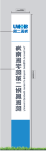 A07户外总平面图标识2400*2000*760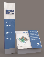 A08户外道路指引牌（立地式）3200*1000*120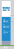 A08-02户外道路多向指引牌（立地式）3200*1200*1200A10建筑物出入口标识（立地式）3200*1000*120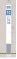 A11建筑物出入口标识（贴墙式）2000*600*50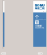 A12建筑物楼栋编号标识（贴墙式）1200*1200*50A13户外机动车交通标识3200*600*150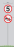 A14停车场指引牌3500*1000*200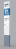 A15停车场出入口标识6000*500*50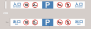 A16非机动车泊车标识3200*1000*120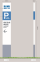 A16户外宣传栏3000*1200*100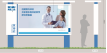 A17无障碍标识500×240×50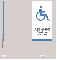 A18无烟医院标识1200*600*50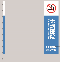 B02大厅楼层总索引2200*1400*768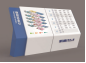 B03大厅专家介绍栏4000*2000*80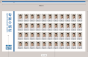 B04大厅专家出诊动态栏4000*1600*80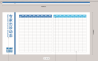 B05各楼层科室平面图900*600*20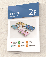 B06主通道道路指引牌（悬吊式）2800*320*100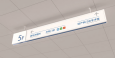 B07非主通道道路指引牌（悬吊式）2100*320*100B08道路指引牌（贴墙式）1200*600*30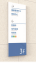 B09功能区指引牌（悬吊式）1600*320*100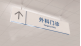 B10功能区指引牌（贴墙式）1600*320*20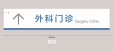 B12通道出入口标识牌1800*300*30/B13电梯厅楼层索引2100*750*120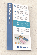 B14电梯内楼层索引1200*600*20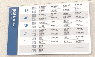 B15手扶梯楼层索引2100*750*30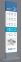 B16步行梯楼层索引2100*750*30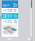 B17分诊区标识牌1600*320*100/C01科室形象墙2630*300*8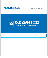 C03科室功能与专家介绍栏2000*1200*110/C05室内宣传栏2400*1200*110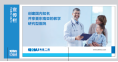 C06党务院务公开栏2400*1200*110/C07护士站标识牌1600*320*80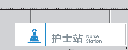 C12服务窗口标识牌300*1500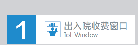 C13消防疏散图450*300*13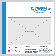 C14意见箱320*256*130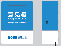 C15洗手间入口标识（侧挂）450*260*120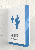 D02洗手间（男、女、无障碍）240*360*11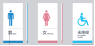 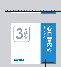 D03诊室门牌300*300*13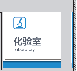 D04科室门牌350*160*8D09步行梯标识190*360*8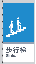 D10楼层号标识300*300*10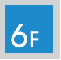 D11电梯编号标识1200*300*20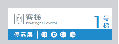 D12温馨提示牌300*400*8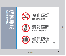 D13警示牌300*100*5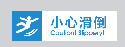 D17玻璃防撞带高（150mm）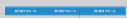 D18门上推、拉标识100*100*3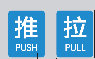 B01大厅形象墙标识2000*1000*50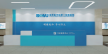 C04科室制度、流程栏600*900*25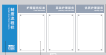 C08医护人员公示栏2000*1200*110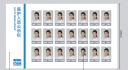 C09病人护理信息栏2000*1250*110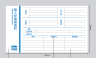 C10探访制度牌900*600*30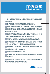 D06病房门牌400*325*13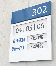 D06a病房编号牌（侧挂）200*200*20/D07床头牌300*120*13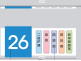 C11服务时间标识牌400*350*8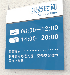 